Publicado en Madrid el 01/12/2017 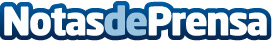 Carlin amplía su presencia en GaliciaLa enseña líder del sector oficina-papelería abre un nuevo establecimiento en el núcleo socio-económico del municipio auriense de BardabásDatos de contacto:NuriaNota de prensa publicada en: https://www.notasdeprensa.es/carlin-amplia-su-presencia-en-galicia_1 Categorias: Franquicias Galicia Consumo Oficinas http://www.notasdeprensa.es